Miljøkonsekvensrapporttil § 16a Datablad (A1, A2, A3, A4, A5, D3)ForordForslag til et forordMiljøkonsekvensrapport Denne rapport beskriver de miljømæssige konsekvenser ved det ansøgte projekt på Maglebyvej xx. Det ansøgte omfatter dyrehold i eksisterende stalde samt opførelse af en ny løbe-/drægtighedsstald.  Rapporten er en miljøkonsekvensrapport. Rapporten behandler de potentielle væsentlige miljøpåvirkninger ved en udvidelse og etablering af ny løbe-drægtighedsstald. Rapporten indeholder en beskrivelse og vurdering af den sandsynlige væsentlige indvirkning på miljøet, som det ansøgte vurderes at medføre. Rapporten danner grundlaget for kommunens afgørelse om miljøgodkendelse for ejendommen. Datablad (A1, A2, A3, A4, A5, D3)	3Forord	41.	Indledning	72.	Ikke-teknisk resume (D2, C1 og C3 for IE-brug)	82.1	Ikke-teknisk resumé af alternativer til teknologi og foranstaltninger (C3)
og påtænkte foranstaltninger ved IE-brugets ophør (D2)	93.	Husdyrbruget og det ansøgte	103.1	Indretning og drift af anlægget (B1, B5, D1a)	103.2	Bygningsmæssige ændringer og anlægsarbejde (B2, D1a)	113.3	Produktionsmæssig sammenhæng med andre husdyrbrug (A5, B3)	113.4	Husdyrbruget og det ansøgtes beliggenhed (B4)	113.4.1	Generelle afstandskrav (B4)	123.5	Ammoniakemission (B5, B4, D1b)	123.5.1	Naturpunkter (B5, D1b)	123.6	Lugtemission (B6, B4, D1b, D1c)	123.6.1	Kumulation til naboer (B6, D1b)	133.7	Øvrige emissioner og gener (B7, D1b)	133.7.1	Støj (B7, D1b)	133.7.2	Støv (B7, D1b)	133.7.3	Lys (B7, D1b)	143.7.4	Skadedyr (B7)	143.7.5	Transporter (B7)	143.8	Reststoffer, affald og naturressourcer (B8, D1b)	143.8.1	Døde dyr (B8)	143.8.2	Affald (B8)	143.8.3	Olie- og kemikalier (B7 og B8)	153.8.4	Energiforbrug (B8-(brugen af naturressoucer))	153.8.5	Vandforbrug (B8)	153.9	BAT-Ammoniakemission (B9, C2)	153.10	Grænseoverskridende virkninger (B10)	164.	Projektets direkte og indirekte virkninger for miljø, natur og mennesker (D)
og hvad der er gjort for at mindske virkningerne (D1c).	184.1	Beliggenhed og bygningsændringer i forhold til landskab og Bilag IV arter (D1c)	184.2	Begrænsning af ammoniakemission (D1c)	194.3	Afsætning af ammoniak til nærliggende natur (B5, D1c)	194.4	Lugtgener for omboende (D1c)	194.5	Støjgener (D1c)	194.6	Støvgener (D1c)	204.7	Lyspåvirkninger (D1c)	204.8	Skadedyr (D1c)	204.9	Transporter (D1c)	204.10	Energi (D1c)	204.11	Vandforbrug og påvirkning af vandressourcen (D1c)	214.12	Påvirkning af jordarealer og jordbund (D1c)	214.13	Andet om befolkningen og menneskers sundhed (D1c)	214.14	Alternative løsninger (D1d)	214.15	Oplysninger om konsulenten (A4)	215.	Oplysninger om IE-husdyrbruget (C) (dette afsnit tages ud, hvis det ikke er et IE-brug).	215.1	Ophør af IE-husdyrbruget (C1)	225.2	BAT: Råvarer, energi, vand og management (C2)	225.2.1	BAT-Energi (C2)	225.2.2	BAT-Vand (C2)	225.2.3	Management (C2)	226.	Konklusion	22Indledning Forslag til indledningDenne miljøkonsekvensrapport beskriver og vurderer en udvidelse på xx og en placering af en xx m2 stor løbe- drægtighedsstald i forlængelse af den eksisterende. I forbindelse med optimering af projektet er en alternativ placering undersøgt, og det er konkluderet at udnyttelsen af det samlede anlæg udnyttes bedst ved den valgte placering.Denne rapport er opdelt i seks kapitler, der ses i indholdsfortegnelsen.Ikke-teknisk resume (D2, C1 og C3 for IE-brug)D2, for alle hvor der er krav om miljøkonsekvensrapport (§4, stk. 3):
Et samlet, ikke-teknisk resumé af oplysningerne i pkt. D, nr. 1.: placering og udformning, indvirkninger på miljøet, hvilke tiltag der er taget for at forebygge og begrænse og om muligt neutraliser denne påvirkning. For IE-brug:
Hvis der er tale om et IE-brug skal der være et ikke-teknisk resumé af de undersøgte væsentlige alternativer til teknologi, teknik og foranstaltninger (C3), og oplysninger om påtænkte foranstaltninger ved IE-husdyrbrugets ophør (D2 kræver ikke-teknisk resume - også af C1). Hvad er et ikke-teknisk resume?Et ikke-teknisk resume skal helt kort beskrive det, som længere nede i miljøkonsekvensrapporten er foldet mere ud og beskrevet i mere tekniske og detaljerede termer. Det ikke-tekniske resumé laver man typisk, når hele miljøkonsekvensrapporten er skrevet. Herefter beskriver man det ansøgte og vurderingerne af påvirkningerne på naboer, landskabsoplevelsen for forbipasserende, natur og miljø. Populært sagt skal man forestille sig, at man skal fortælle en helt udeforstående, hvor det ansøgte ligger, hvad det går ud på, og hvilke konsekvenser det har for omboende, forbipasserende, natur og miljø og hvad ansøger vil gøre for at imødegå disse påvirkninger. Det er vigtigt at resuméet ikke er en mere eller mindre fuld gentagelse af selve miljøkonsekvensrapporten. Ønsker læseren en mere teknisk udførlig gennemgang, må de læse i selve miljøkonsekvensrapporten.Undgå derfor at bruge ord som 8-års drift, BAT, flexgrupper, kategori 1 natur mm. Skriv i stedet, f.eks.: ”For husdyrbruget er der krav om at anvende den bedst tilgængelige teknik: I forhold til at begrænse ammoniakfordampningen er dette i lovgivningen omsat til et bestemt krav til mængden af ammoniak der må komme fra husdyrbruget. Dette er løst ved ……”. ”For at kunne ændre i produktionen og staldindretning uden fornyet godkendelse, er ansøgningen udformet, så staldene senere kan ændres indvendig til slagtesvin i stedet for smågrise eller med en anden indretning til dyrene (fleksibiliteten beskrives konkret). Beregningerne er lavet, så der tages højde for de værst tænkelige emissioner af ammoniak og lugt ved evt. ændringer af staldene”. ”Beregningerne viser, at hverken natur beskyttet efter danske nationale regler eller efter EU-regler, vil modtage mere ammoniak end de grænser, der er sat herfor i lovgivningen”Det ikke-tekniske resumé kan skrives i ét samlet afsnit, hvilket vil understøtte oplevelsen af et resumé. Det kan imidlertid også deles op i underafsnit, som ofte kan gøre det mere overskueligt.Forslag til indhold og formulering ved brug af underafsnit: Nudrift og det ansøgte projekt Hvilken produktion var der i forvejen og hvor meget er husdyrbruget udvidet med henover de sidste 8 år. (Bemærk at begrebet ”8-års-drift” kender de alm. omboende ikke). Beskriv både hvilke bygninger og placeringerne af disse, (evt. henvisning til oversigtsplan længere nede i selve miljøkonsekvensrapporten) og hvor mange flere dyr ansøger har fået de sidste 8 år og hvor stort et produktionsareal er der tale om i den sidste ønskede udvidelse. Oplysninger om hvordan produktionsarealerne er opgjort mm. hører ikke til i det ikke-tekniske resumé. De oplysninger vil den interesserede læser hurtigt kunne finde i selve rapporten, f.eks. ved hjælp af indholdsfortegnelsen.Beskriv også placering og evt. ændringer af gødningsopbevaringsanlæggende.
Konsekvenser for omboende, natur og miljøLugtF.eks.: Beregninger viser at ændringen/udvidelsen ikke resulterer i øget lugt. Eller beregninger viser, at der vil ske en forøgelse af lugten med xx.  Kravene i lovgivningen om maksimal lugtpåvirkning af naboer, samlet bebyggelse og byer er overholdt.LandskabKort beskrivelse af konsekvensen for landskabsoplevelsen.Påvirkning af naturKort resumé af hvilke nærliggende naturområder der er (hvis dette ikke kort fortælles i det indledende afsnit om selve udvidelsen) (en mose der og der, en sø sådan og sådan, et overdrev…), og hvordan de er beskyttet og hvad udvidelsen betyder. Bedste tilgængelige teknik (BAT)For det ansøgte er der krav om, at der højst må udledes xx kg ammoniak pr. år. Dette krav til emissionen er i lovgivningen sat ud fra viden om, hvad der kan lade sig gøre, ved at anvende de bedste ”teknikker” på markedet, der er tilgængelige i til en pris, der er realistisk i forhold til produktionens størrelse. Det kan være et staldsystem med lav ammoniakfordampning eller en teknik i form af gyllekøling e.l. Lovgivningens krav til maksimal ammoniakudledning er overholdt. For IE brug: Evt. blot at det er et IE-brug og at der derfor er krav til at anvende den bedste tilgængelige teknik i forhold til minimering af andre miljøbelastninger og at de krav overholdes, og i hvilke afsnit man kan læse mere om det. Ellers kort fortælling om hvilke bedste tilgængelige teknikker, der anvendes på andre områder.Hvad ansøger vil gøre for at imødegå disse påvirkninger.Evt. noget med beplantning i forhold til landskab. Evt. noget med rengøring i forhold til lugt og evt. at der sker en gennemgang udført af en energikonsulent i forhold til klimaet. Kan evt. også skrives under hvert emne ovenfor.Ikke-teknisk resumé af alternativer til teknologi og foranstaltninger (C3) og påtænkte foranstaltninger ved IE-brugets ophør (D2) I dette afsnit beskrives, i et ikke-teknisk sprog, hvilke alternativer der er til teknologi og drift og hvad der skal ske, ved husdyrbrugets ophør. Afsnittet skal kun med, hvis der er tale om et IE-brug og knytter sig til en vis grad til kap 5, som også kun skal med, hvis der er tale om et IE-brug. Husdyrbruget og det ansøgte I dette kapitel 3 redegøres der for, hvordan husdyrbrugets indretning og drift sker, og hvordan husdyrbrugets bygninger og kommende bygningsmasse er placeret sammenholdt med beliggenheden til omgivelserne, og evt. hvis husdyrbruget har produktionsmæssige sammenhæng med andre brug.   Der skal også redegøres for forhold om ammoniak- og lugtemissionen, herunder påvirkninger af natur og naboer. Ansøger skal desuden også redegøre for øvrige områder, hvor husdyrbruget kan belaste omgivelserne fx med støj, støv, lys, skadedyr, transport, affald og ressourcer. For husdyrbrug med en ammoniakemission på mere end 750 kg NH3–N skal der redegøres for BAT i forhold til ammoniak. For IE-brug skal der desuden redegøres for anvendelsen af BAT på andre områder.Indretning og drift af anlægget (B1, B5, D1a)Teksteksempler: Husdyrbruget xx er placeret samlet, med den oprindelige stald …. Og de nye staldafsnit, foderlagre, opbevaringsanlæg ….. Oversigt over anlægget ses på Figur 1 og på bilag a. Figur 1 Staldafsnit og opbevaringsanlæg på ”adresse”. Evt. Markeringer med kryds angiver at stalden ikke er en del af ansøgningen om godkendelse. Eller anden billedtekst.Det ansøgte indeholder xx ændringer i produktionsarealet i forhold til nudriften og i forhold til hvordan den så ud i (årstal) for 8 år siden. I det ansøgte (beskriv vedr. fleksgrupper og indretning af stald, evt. om der er medsendt nøjagtig opgørelse af staldindretning for ansøgt drift, eller om dette meddeles senere…).Oplysningerne fremgår af husdyrgodkendelse.dk og navngivningen i nedenstående referer til ovenstående Figur 1.Tabel 1. Dyretype, staldsystem, produktionsareal og miljøteknologi. Nudriften er beregnet ud fra den nuværende lovlige drift i henhold til det eksisterende § 11 tillæg fra 2015, mens 8 års drift tager udgangspunkt i § 11 tilladelsen fra 2009. 8 års driften er opgjort ved at opgøre produktionsarealet, som det så ud for 8 år siden, dengang var der xx stier med xx størrelse, desuden er yy areal medtaget, da der gik dyr der.På ejendommen findes tre gyllebeholdere, der også ses på figur 1. Der er ikke gødningsopbevaringsanlæg til fast gødning. Ved udmugning af dybstrøelse udbringes gødningen direkte eller lægges i markstak efter reglerne i husdyrgødningsbekendtgørelsen. Tabel 2 Opbevaringslagre til husdyrgødning.Der sker ikke ændringer i opbevaringsanlæggene med det ansøgte. Husdyrgødningsbekendtgørelsens gældende regler om opbevaringskapacitet dækkes ved supplerende lejeaftaler på eksterne gyllebeholdere.Bygningsmæssige ændringer og anlægsarbejde (B2, D1a)Her beskrives ændringerne. Nye stalde, kornsiloer, ensilagepladser osv. Hvor ligger de, udformning, evt. materialevalg. Der kan også henvises til oplysninger i afsnit 3.1.Produktionsmæssig sammenhæng med andre husdyrbrug (A5, B3)En beskrivelse af ansøgers evt. yderligere produktioner og om disse er teknisk og forureningsmæssigt forbundet med det ansøgte.Husdyrbruget og det ansøgtes beliggenhed (B4)I dette afsnit beskrives husdyrbrugets beliggenhed i forhold til naturområder og omkringboende. Desuden beskrives husdyrbrugets beliggenhed i landskabet og fx i forhold til indsigtslinjer, når forbipasserende færdes på offentlig vej og påvirkninger af landskabsoplevelsen for omkringboende.Krav til vurdering/redegørelse vil være større ved ny stald i åbent land, end ved mindre tilbygning. Oversigt over anlægget fremgår af Figur 1 ovenfor. Generelle afstandskrav (B4)Afstandskrav i husdyrbruglovens §§ 6 og 8 skal vurderes i forhold til nye husdyranlæg og gødnings- og ensilageopbevaringsanlæg, samt udvidelser og ændringer, der medfører forøget forurening. Evt. illustreres det i tabelform.Ammoniakemission (B5, B4, D1b) I dette afsnit skal den samlede ammoniakemission og ammoniakdeposition til naturområder primært beskrives. Her kan der, i modsætning til i det ikke-tekniske resumé godt bruges ”kategori 1, 2 og 3 natur osv.).  Naturpunkter (B5, D1b) Kategori 1-naturNærmeste kat 1. natur er et (f.eks.kalkoverdrev af naturtypen 6210). Det ligger ca. xx km NØ/Nv/XX for anlægget. Totaldepositionen fra anlæg på naturområdet er 0,1 kg N/ha. Der er ikke kumulation/er kumulation med X andre husdyrbrug i nærheden, så de lovgivningsmæssige krav på maksimal 0,7/0,4/0,2 kg N pr. ha pr. år…Kategori 2-naturNærmeste kat. 2 natur er et overdrev/hede, der ligger ca. x km syd/nord/øst/vest/ for anlægget (se kortbilag xx). Afstanden betyder, at der ikke afsættes ikke ammoniak på overdrevet/heden – eller der afsættes 0,X kg N pr. ha, hvilket er under lovgivningens krav om maksimalt 1 kg N pr ha fra den samlede produktion på husdyrbruget…Kategori 3-naturAfskæringskriteriet til kategori 3-natur er således, at kommunen kan tillade en merdeposition, der er større end 1,0 kg N/ha, men ikke stille krav om mindre merdeposition end 1,0 kg N/ha.Der er regnet til de ”xx antal” nærmeste § 3 overdrev/mose/hede/ammoniakfølsom samt område der er potentiel ammoniakfølsom skov. Der er ingen merbelastning fra anlægget på naturområdet/merbelastningen er målt til under 1 kg/merbelastningen er målt til xx kg(over). Lugtemission (B6, B4, D1b, D1c)Lugtgenekriteriet er overholdt/ kommunen har tilkendegivet, at der kan gives dispensation fra lugtgenekriteriet, da kriterierne for anvendelse af 50 % reglen er overholdt (der bør være en dialog med kommunen herom inden). Nærmeste samlet bebyggelse er landsbyvej xx med omgivende beboelse. Nærmeste nabo...Nærmeste byzone…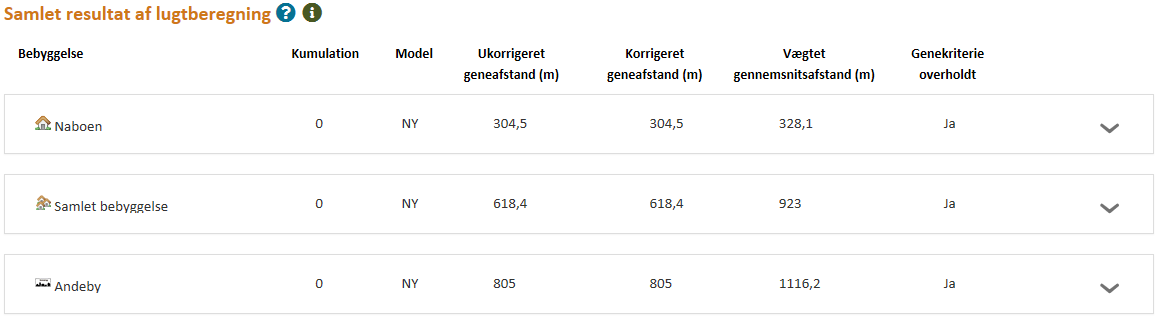 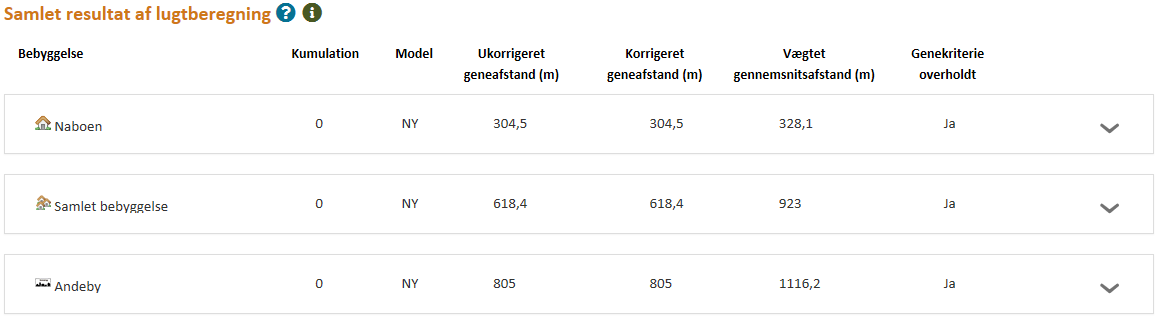  Figur 2. Samlet resultat af lugtberegningen.Kumulation til naboer (B6, D1b)Der er indregnet kumulation fra 1 husdyrbrug i forhold for samlet bebyggelse i vejnavn nr. xx og nr. xx. Fx der ud over er der ikke fundet kumulation med øvrige husdyrbrug.Øvrige emissioner og gener (B7, D1b)Ud over lugt og ammoniakemission kan der fra et husdyrbrug være gener fra støj, støv, fluer/skadedyr, lys, transporter. Desuden kan energiforbruget til produktionen påvirke klimaet.  På flere områder er kravet til beskrivelsen af disse ”øvrige emissioner og gener” ændret i bekendtgørelsen, så det nu er formuleret i mere runde vendinger. Det betyder, at der ikke nødvendigvis skal angives meget udførligt, hvor mange transporter af hvilken type, der er til og fra ejendommen, hvor alle lyskilder (også de private) er placeret helt præcist, og hvilke affaldsfraktioner, der er ned i mindste detalje. I stedet er der lagt op til, at beskrivelserne skal være tilstrækkelige til at kommune og offentlighed kan forholde sig til den evt. belastning, der måtte være inden for de enkelte emner. Det er helt afgørende at beskrivelserne er konkrete og vurderingerne begrundede.Støj (B7, D1b)Her beskrives de væsentligste støjkilder f.eks. fra ventilation, dyr i åbne stalde, kørsel, pumpning mm. Støjkildernes beliggenhed kan angives med henvisning til oversigtskortet. Sker der ingen ændringer, kan en beskrivelse evt. være tilstrækkkelig. Konkret beskrivelse i forhold til denne produktions beliggenhed.Støv (B7, D1b)Her beskrives de væsentligste støvkilder og i hvilke situationer det især kan være et problem for omverdenen for denne specifikke produktion. Støvkildernes beliggenhed eller kørselsveje, hvis det er fra kørsel, at der forventes støv, kan angives med henvisning til kort. Det kan også beskrives i ord, måske især hvis der ikke sker ændringer.F.eks.: Foderhåndtering og transporter på ejendommen støver, især i tørt vejr. Antallet af transporter stiger til/er uændret og da gyllen fremover ikke køres med/pumpes ud til markerne, vil antallet af transporter... Håndtering af foder er flyttet over til xx lukkede lade der ligger bag yy og væk fra nabo zz…Lys (B7, D1b)Her beskrives evt. lyspåvirkning, hvor det er relevant (kan evt. fremgå af oversigtstegningen, så læseren har mulighed for at forstå hvorfor det evt. ikke er relevant), og hvis det ikke er relevant, hvorfor det ikke er det. Det er lys tilknyttet produktionen, der skal beskrives og i kap 4 vurderes om det kan være til gene for omboende, forbi kørende mm. Gårdlampen ved stuehuset vil sjældent være relevant, men lys fra stalde og lys i forbindelse med levering og afhentning af produkter. Skadedyr (B7)Skadedyr og fluer bekæmpes efter gældende regler. (Beskrivelse af den måde det gøres på i det konkrete tilfælde). Transporter (B7)Her beskrives transporter, hvor der køres ind og ud fra produktionsanlægget. Hvornår der forventes spidsbelastninger og i hvilke tidsrum regelmæssige transporter forventes. Afhængig af produktionens størrelse og dermed omfanget af transporter, kan det beskrives mere eller mindre udførligt. Det er vigtigt at teksten viser, at der er blevet forholdt sig til denne specifikke ansøgning og de naboer, der evt. kan generes. Det er ikke længere fastsat i bekendtgørelsen, at antallet af transporter til forskellige formål opgøres detaljeret. I nogle tilfælde vil det give det bedste overblik, i andre vil en beskrivelse af transporter og især den ændring, der sker som følge af det ansøgte give offentligheden et mere fyldestgørende indtryk af betydningen for dem.Reststoffer, affald og naturressourcer (B8, D1b)I nedenstående helpdesksvar er det forklaret, hvad ændringen fra tidligere bekendtgørelser vedr. affald og reststoffer betyder. https://husdyrvejledning.mst.dk/helpdesk/helpdesk-svar/ansoegning-og-anmeldelse/definition-af-reststoffer/.Døde dyr (B8)Døde dyr afhentes af DAKA på Andevej 1, i henhold til gældende regler De opbevares hygiejnisk og overdækket... på (angivelse af placering samt evt.om det er i container).Affald (B8)Der kan evt. henvises til kommunens affaldsregulativ/beskrivelse, der gør det muligt for kommunen at føre tilsyn med, at affaldet håndteres korrekt. Typer af affald og hvordan det håndteres beskrives. Er der tale om et stort husdyrbrug, med mange typer affald skal beskrivelsen være mere fyldestgørende end hvis der er tale om et mindre husdyrbrug uden den store mængde affald.Er der tale om et IE-brug, så skal affaldshierarkiet, jf. § 6 b i lov om miljøbeskyttelse, iagttages (fremgår af § 35 i husdyrgodkendelsesbekendtgørelsen). Det betyder, at beskrivelsen skal illustrere, hvordan affaldshåndteringen på husdyrbruget lever op til affaldshierarkiet jf. Miljøbeskyttelseslovens § 6 b. Heraf fremgår det at affaldsforebyggelse og -håndtering skal, ske i overensstemmelse med følgende affaldshierarki:1) Affaldsforebyggelse.2) Forberedelse med henblik på genbrug.3) Genanvendelse.4) Anden nyttiggørelse.5) Bortskaffelse.Olie- og kemikalier (B7 og B8)Beskrivelse af mængder og typer af olie og kemikalier beskrives i dette afsnit. Der redegøres for hvor og hvordan det opbevares (evt. oversigtsplan) og hvordan det håndteres. Er der tale om et stort husdyrbrug, med mange typer olie- og kemikalieprodukter i store mængder skal beskrivelsen være mere fyldestgørende, end hvis der er tale om et mindre husdyrbrug med mindre brændstofsbehov. Beskrivelsen af en sikker opbevaring relaterer sig også til afsnittet om risiko for ulykker.Energiforbrug (B8-(brugen af naturressoucer))Beskrivelse af energiforbruget og hvad der bruges energi til. Hvilke ændringer sker der og hvordan anvendes energiressourcen.  .Vandforbrug (B8)Hvor kommer vandet fra, og hvor meget bruges der. Forbruget kan illustreres i et skema – dette kan f.eks. være relevant, hvis det er en hjælp i forhold til at beskrive, hvor det kan lade sig gøre at begrænse vandforbruget. Til gengæld mindre relevant for mindre husdyrbrug uden særligt stort vandforbrug, f.eks. kun til vanding af dyrene. BAT-Ammoniakemission (B9, C2)I dette afsnit redegøres der for, hvordan husdyrbruget har valgt indretning og drift i forhold bedst tilgængelig teknik (BAT) med henblik på reduktion af ammoniakemission. 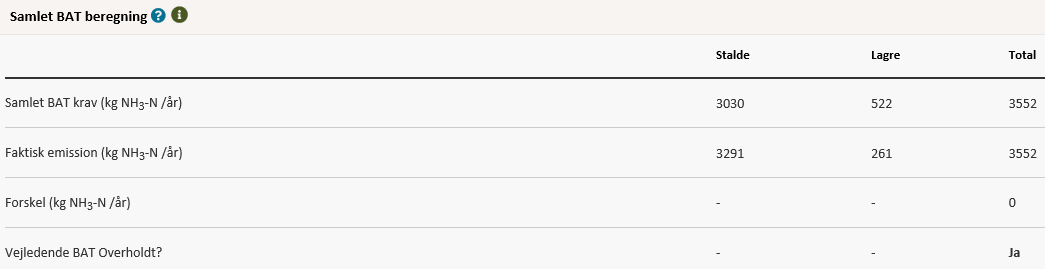 Figur 3. Samlet BAT-beregning og ammoniakemission.Det samlede BAT-krav er i Husdyrgodkendelse.dk beregnet til 3.552 kg N/år og ammoniakemissionen er på 3.552 kg N/år, dermed er det vejledende emissionsniveau overholdt med 0 kg N/år.BAT-beregningen er baseret på følgende forudsætning om eksisterende og renoverede staldafsnit.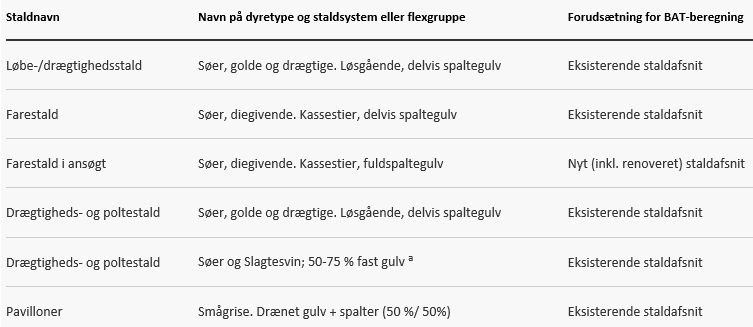 Figur 4 Forudsætning for BAT-beregning.Til reduktion af ammoniakemissionen er der indregnet, at de eksisterende gyllebeholdere overdækkes i ansøgt. Ammoniakfordampningen fra gylletanken halveres derved i forhold til naturligt flydelag.Grænseoverskridende virkninger (B10)Husdyrbruget ligger langt fra den danske grænse og en vurdering af indvirkning på miljøet i en anden stat finder ansøger ikke relevant.Projektets direkte og indirekte virkninger for miljø, natur og mennesker (D) og hvad der er gjort for at mindske virkningerne (D1c).I dette afsnit redegøres for projektets direkte og indirekte virkning for miljø, natur og mennesker. Emissioner fra anlægget skal vurderes i forhold til netop den placering produktionen har og der skal redegøres for hvilke foranstaltninger, der påtænkes truffet for at undgå, forebygge eller begrænse og om muligt neutralisere forventede væsentlige skadelige indvirkninger på miljøet. (Bilag 1D). Konsulenten kan også foreslå egenkontrolvilkår (B7), for at sikre efterlevelse af de foranstaltninger der træffes for at begrænse skadelige virkninger på miljø, natur og menneskers sundhed.Beskrivelserne og vurderingerne skal dække følgende emner (Husdyrgodkendelsesbekendtgørelsens § 4, stk. 6):Det ansøgtes væsentlige direkte og indirekte virkninger i forhold til1) Befolkningen og menneskers sundhed,2) Biologisk mangfoldighed med særlig vægt på kategori 1- og 2-natur samt bilag IV-arter,3) Jordarealer, jordbund, vand, luft og klima,4) Materielle goder, kulturarv og landskabet,5) Samspillet mellem to, flere eller alle faktorer efter nr. 1-4 og6) Sårbarhed i forhold til risici for større ulykker eller katastrofer som følge af faktorerne efter nr. 1-5.Vurderingen i miljøkonsekvensrapporten tager udgangspunkt i beskrivelsen af det ansøgte fra kapitel 3. Parenteserne under overskifterne henviser til de berørte emner fra husdyrgodkendelsesbekendtgørelsens § 4, stk. 6. Beliggenhed og bygningsændringer i forhold til landskab og Bilag IV arter (D1c)(bilag IV arter, kulturarv og landskabet)Her skal der foretages en landskabsvurdering, f.eks.: den nye slagtesvinestald er placeret bag den eksisterende maskinlade, så det visuelle udtryk fra vejen er… fra x nabo vil den nye xx stald være xxxx….For at indpasse bedst muligt i landskabet bliver der etableret afskærmende beplantning i grupper syd/nord/vest/øst for stald yyyy. Den nye kornsilo er placeret i tilknytning til andre bygninger og er kun xx meter højere. På grund af bygningernes afdæmpede farve, den afskærmende beplantning og den relative lange afstand til naboer mod vest/øst/xx/yy vurderer ansøger at den ansøgte udvidelse ikke vil skæmme landskabsoplevelsen, hverken for forbipasserende eller naboer. Ved at indpasse det nye byggeri på denne måde forebygges og afhjælpes uheldige landskabsoplevelser ved byggeriet.Evt. noget med bilag IV arter tilknyttet byggeriet, f.eks. flagermus.Begrænsning af ammoniakemission (D1c)(menneskers sundhed, luft)Her vurderer konsulenten ammoniakemissionen fra anlægget, og om ansøgningen overholder de krav der er til den bedste anvendelige teknik. I lovgivningen er der faste krav hertil, som sikrer at husdyrbrug vælger et staldsystem eller en teknologi blandt de bedste tilgængelige, for at begrænse ammoniakudledningen fra husdyrbruget. De BAT-krav, der stilles til husdyrbrugene, bidrager til, at målet for fald i ammoniakemissionen i DK nås og at den sundhedspåvirkning ammoniak afstedkommer dermed imødegås. Når ammoniakudledningen begrænses, bidrager det også til en generel bedre beskyttelse af ammoniakfølsom natur, da baggrundsbelastninger hertil begrænses…Afsætning af ammoniak til nærliggende natur (B5, D1c)(Biologisk mangfoldighed med særlig vægt på kategori 1- og 2-natur samt bilag IV-arter)Her vurderer konsulenten hvilke påvirkninger udvidelsen/ændringen/etableringen har på nærliggende natur og at de faste grænser for totaldepositionen til kategori 1 og 2 natur overholdes. Er der tale om merdeposition til et kategori 3 areal på over 1 kg, skal der foretages en vurdering af om kategori 3 arealet kan tåle denne merpåvirkning uden at ændre tilstand. Dette vil afhænge af områdets sårbarhed/tålegrænse og af den baggrundsbelastning, der er i området. Data om naturarealet kan findes på Danmarks Miljøportal og ved henvendelse til kommunen. Områdets baggrundsbelastning er opgjort i 1 km2grid og data opdateres af Aarhus Universitet.
(Miljøstyrelsen vil vejlede nærmere om hvordan naturdata indhentes og hvordan tilgængelig viden om baggrundsbelastning skal anvendes).XX konsulent har indhentet data om heden/overdrevet/mosen/skoven hos kommunen/på Danmarks Miljøportal mm. Data viser at naturtypen er mindre ammoniakfølsom fordi...Risiko for påvirkning af nærliggende naturområder, hvor der er tilknyttet bilag IV arter og betydningen heraf vurderes.Lugtgener for omboende (D1c)(Menneskers sundhed/gene).Her vurderer konsulenten om genekriterierne er overholdt, om der sker en forøgelse af generne og hvordan ansøger vil forsøge at imødegå gener fra lugt (management). Ved brug af OML redegøres herfor og ved brug af 50 %-reglen argumenteres for, hvorfor det i dette specifikke tilfælde bør resultere i en godkendelse af brug af 50 %-reglen (der kan med fordel ske en drøftelse med kommunen herom inden).Støjgener (D1c)(Menneskers sundhed/gene)Her vurderer konsulenten betydningen af generne ved støjen fra anlægget. Det skal være en konkret vurdering for netop dette brug. Hvis det vurderes, at der ikke vil være støjproblemer for naboer og evt. andre, skal det begrundes. F.eks. at nærmeste nabo ligger xx antal meter væk, at ventilation/arbejdsstøj mm foregår i dagstimerne, inden for almindelig arbejdstid e.l.
Hvordan imødegås evt. støjgener?De væsentlige daglige støjkilder er fra stald xx. Denne ligger på den anden side af siloer, lade xxx i forhold til nærmeste nabo. Naboen mod øst kan i perioder med yyy generes af støj fra bla, bla blaStøvgener (D1c)(Menneskers sundhed/gene)Her vurderer konsulenten evt. støvgener, og hvad der gøres for at imødegå disse. Hvis der f.eks. i beskrivelsen af støvgenerne i 3.7.2 står, at det i tørt vejr, og med vinden i en bestemt retning, vil kunne resultere i gener for x nabo., så kan man her skrive, hvad der så vil blive gjort i den situation for at imødegå disse gener (vanding f.eks.) Evt. også at støvgener i forbindelse med foderblanding ikke vil genere naboer, da det foregår indenfor og dermed snarere vil være et arbejdsmiljøspørgsmål, der håndteres af reglerne herom eller hvad det nu kan være.Lyspåvirkninger (D1c)(Landskabet og gener for mennesker)Her henvises til oversigtstegningen, hvor lyskilderne er vist, hvis de har betydning (en alm gårdlampe, der ikke har noget med produktionen at gøre, kan oftest undlades). Hvis der f.eks. ikke er nogen ændringer i forhold til tidligere, skal det ikke nødvendigvis fremgå af oversigtstegningen. Det kan være tilstrækkeligt at skrive, at der ikke sker ændringer. Konsulenten vurderer, om lyset vil kunne genere (roen i landskabet, trafik, nabopåvirkning) og hvad der gøres for at minimere denne påvirkning. Det er vigtigt, at vurderingen er konkret for denne ejendom, og er begrundet. F.eks.: på grund af remisen mod syd vil nabo xx ikke blive generet af lyset – eller: belysningen ved udleveringsrummet kan ses fra yy nabo, men lyset her er kun tændt zz og genen reduceres derfor til dette begrænsede tidsrum. Igen: begrundelser er vigtige, ikke nok at skrive: det vurderes at lyset ikke genere nogen.Skadedyr (D1c)(Gener og menneskers sundhed)Henvisning til beskrivelsen af tiltag i kap. 3.xx, og en vurdering af om fluer/andre skadedyr vil være til gene, igen en konkret vurdering og begrundelse. Husk: Hvad gøres der for at imødegå gener? (Management, bekæmpelse mm). Evt. forslag til egenkontrolvilkår.Transporter (D1c)(Befolkningen og menneskers sundhed/klima i forhold til energiforbruget)Konsulenten vurderer, hvorvidt transporter vil skabe yderligere gener, og hvordan dette søges imødegået. Det er hovedsageligt adgangsvej til produktionen og ind/ud kørsel til offentlig vej. Vurderingen er knyttet til gener vedr. støj og støv. Det er igen vigtigt, at der vurderes i forhold til den konkrete situation.Energi (D1c)(Klima)Konsulenten vurderer, ved henvisning til afsnittet i kap 3 om energiforbruget, hvordan klimapåvirkningen søges begrænset. Det kan fx være ved gennemgang ved en energikonsulent, samt beskrivelse af de konkrete tiltag for at mindske energiforbruget (lavenergibelysning, rene ventilationsanlæg, udskiftning af pumper mm).Vandforbrug og påvirkning af vandressourcen (D1c)(Vand)Konsulenten vurderer, med henvisning til afsnittet om vandforbrug i kap 3, hvordan vandforbruget søges minimeret. Her vurderer konsulenten endvidere produktionens potentielle skadelige virkning på overfladevand (søer og åer). De generelle regler sørger for at minimere risikoen for forurening af vandressourcen. Men et par ord om der er særlige forhold her (anlægget ligger i skrånende terræn forholdsvist tæt på å, derfor er der gyllealarm ect./ evt. henvisning til beredskabsplan). Det bør kunne ses, at der er taget stilling til denne konkrete produktions beliggenhed.Påvirkning af jordarealer og jordbund (D1c)(jordarealer og jordbund)

Konsulenten vurdere om der er særlige forhold der gør sig gældende for det konkrete husdyrbrug, som vil udgøre en særlig risiko for påvirkning af jordarealer og jordbund (jordtypen eller terrænet) og hvordan der er taget særlige forholdsregler i forhold hertil.   Andet om befolkningen og menneskers sundhed (D1c)(befolkningen og menneskers sundhed)

Risikoen ved MRSA eller antibiotikaresistens håndteres af generelle veterinærregler i fødevarestyrelsens regi. Konsulenten kan bemærke det, og vurdere om der er helt særlige forhold ved beliggeheden af det konkret husdyrbrug, der skal tages med i betragtning og som kunne betyde, at der skal udvises særlig forsigtighed. Det er emner, som optager omboende meget og er et emne, der ikke er direkte med i husdyrgodkendelsesreglerne, som et afskæringskriterie eller med en henvisning til de veterinære regler. Som et emne omkring menneskers sundhed, kan det beskrives, hvad projektet kan have af betydning udover, hvad der håndteres gennem de veterinære regler.Alternative løsninger (D1d)Her redegøres for alternative løsninger. F.eks. andre placeringer af bygninger og valg af andre staldsystemer og teknologier. Fokus her skal være hvad konsekvensen ved de andre valg er for miljøet, naturen og gener/sundhed for mennesker.Oplysninger om konsulenten (A4)Navn og adresse og ”titel” /uddannelsesniveau, der indikerer at man er en ”kompetent ekspert”.Oplysninger om IE-husdyrbruget (C) (dette afsnit tages ud, hvis det ikke er et IE-brug).Husdyrbruget er et IE-brug med mere end 750 årssøer/2000 stipladser slagtesvin/40.000 stipladser fjerkræ.Ophør af IE-husdyrbruget (C1)Her beskrives hvad der vil ske på husdyrbruget, ved et evt. ophør af produktionen. F.eks.: Ved eventuelt ophør af produktionen vil ansøger tømme gyllebeholdere og rengøre staldbygninger.BAT: Råvarer, energi, vand og management (C2)BAT i forhold til ammoniakemission er beskrevet under punkt 3.9 og 4.2BAT-Energi (C2)Her skal der ske en beskrivelse af BAT på energi (minder en del om ”foranstaltninger til at minimere klimabelastning fra energi” i kap 4), men her er fokus på den bedste tilgængelige teknologi.BAT-Vand (C2)Her skal der ske en beskrivelse af BAT på vand (minder en del om ”foranstaltninger til at minimere ressourceforbruget fra vand” i kap 4), men her er fokus på den bedste tilgængelige teknologi.Management (C2)Evt. BAT på renholdelse.IE-husdyrbruget vil også være omfattet af Miljøledelse, som bidrager til at have fokus på BAT vedr. management. KonklusionHer konkluderer man om det har en væsentlig virkning på miljøet:Det og det område (bla, bla, bla) er foreslået at imødegå evt. gener og miljøpåvirkninger. Når det gøres som foreslået vil projektet ikke indebære væsentlige virkninger på miljøet.Ansøger og ejerF.eks.: Maglebygård I/Sv/ Hans og Peter JensenMaglebyvej xx0015 MaglebyEvt mailadresseKontaktperson på miljøsagen:F.eks.: Hans JensenMobil: xxxx xxxxMail: xx@xx.yyHusdyrbrugets adressexx CVR-nummerxxCHR-nummerxxKommunexx KommuneEjendomsnummerxxxxxxxxxxMatrikel-nr.f.eks. 7a Magle, MaglebyAndre husdyrbrug drevet af ansøgerBiaktiviteterAnsøgningsskemaxxxxxxKonsulent (D3)Rådgivningsfirmaets navn og CVR-nr. Navn på konsulent, titel og evt.uddannelse.  Mailadresse, mobilnr. xxxx xxxxAdresseAnsøgning indsendtDatoStaldDyretype og staldsystemeller flexgruppeProduktionsareal (m2)Produktionsareal (m2)Produktionsareal (m2)StaldDyretype og staldsystemeller flexgruppe8-årsdrift2010(§11 fra 2009)Nudrift(§11-tillæg fra 2015)Ansøgt20181. Stald Malkekøer, kvier og stude. Sengestald med spalter (rundskyl)3943943942. KalvehytterKalve, (under 6 mdr.). Dybstrøelse591541543. DybstrøelseMalkekøer, kvier og stude. Dybstrøelse2682682684. Ny staldMalkekøer, kvier og stude. Sengestald med spalter (rundskyl)Gylleforsuring1750GyllebeholderOpførelses årKapacitet(m3)Overfladeareal (m2)NH3-effekt1. Gyllebeholder 1.700354Ingen indregnet, (flydelag)2. Gyllebeholder2.700635Ingen indregnet, (flydelag)3. Gyllebeholder2.700635Ingen indregnet, (flydelag)I alt5.570